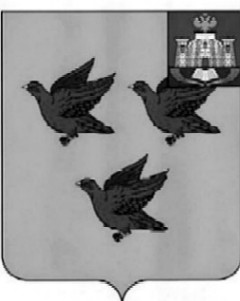 РОССИЙСКАЯ ФЕДЕРАЦИЯОРЛОВСКАЯ ОБЛАСТЬЛИВЕНСКИЙ ГОРОДСКОЙ СОВЕТ НАРОДНЫХ ДЕПУТАТОВРЕШЕНИЕ«29» апреля 2021 г. № 58/633-ГС                                        Принято решениемЛивенского городскогоСовета народных депутатовот 29 апреля 2021 г. № 58/632-ГСО внесении изменений в решение Ливенского городского Совета народных депутатов от 21 декабря 2017 года №17/205-ГС «Об учреждении управления жилищно-коммунального хозяйства администрации города Ливны»В соответствии с частью 3 статьи 41 Федерального закона от 6 октября   2003 года № 131-ФЗ «Об общих принципах организации местного самоуправления в Российской Федерации», руководствуясь Уставом города Ливны, Ливенский городской Совет народных депутатов РЕШИЛ:1. Внести в приложение 1 к решению Ливенского городского Совета народных депутатов от 21 декабря 2017 года № 17/205-ГС «О принятии  Положения «Об учреждении управления жилищно-коммунального хозяйства администрации города Ливны» изменение, исключив в пункте 5.2 слова «заместителя начальника Управления,».Председатель Ливенского городскогоСовета народных депутатов							Е.Н. КонищеваГлава города Ливны 							          С.А. Трубицин